Организация образовательной деятельности с применением электронного обучения и дистанционных образовательных технологий в Муниципальном общеобразовательном учреждении Борисоглебской средней общеобразовательной школе № 2Подготовительный этап1.1. Выявление оснащенности техническими средствами обучения учащихся в домашних условиях.В течение нескольких дней проведен мониторинг готовности обучающихся общеобразовательной организации к реализации образовательных программ с применением электронного обучения и дистанционных образовательных технологий.В результате проведенного опроса было выявлено следующее:Обеспечены необходимыми средствами обучения и интернетом – 74 % (342 человека)Обеспечены необходимыми средствами обучения и интернетом, но интернет не стабильный – 11 % (51 человек)Отсутствует компьютер, но есть смартфон и интернет – 7 % (33 человека)Только мобильная связь – 3 % (13 человек)Возможна работа только печатными материалами – 5 % (21 человек)Итого:Есть возможность обучения с применением электронного обучения и дистанционных образовательных технологий – 92 % (426 человек)Нет возможности обучения с применением электронного обучения и дистанционных образовательных технологий – 8 % (34 человека)Таким образом, было принято решение на формирование групп обучающихся, ориентированных на различные сценарии взаимодействия с учителями.Модель № 1. Наличие необходимых условий (интернет, компьютер, ноутбук, планшет или смартфон).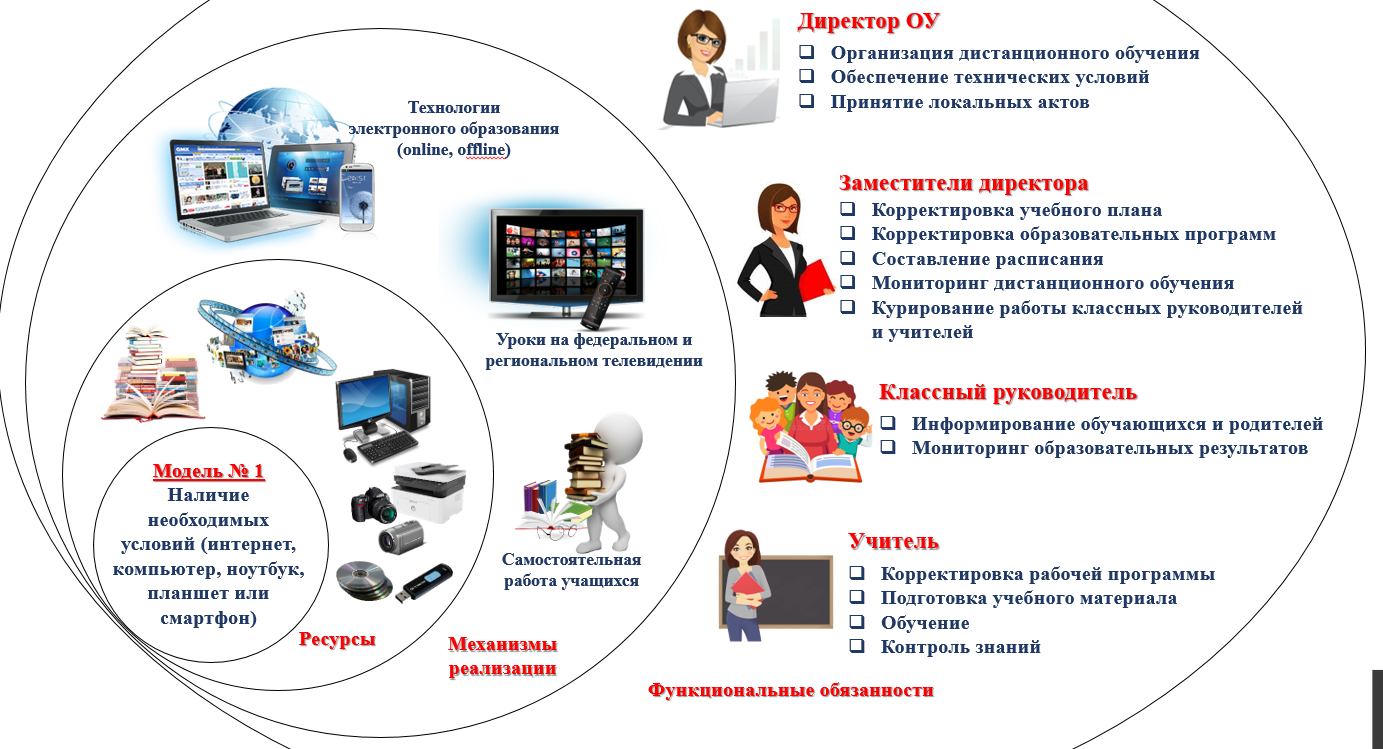 Модель № 2.Отсутствие интернета, компьютера (ноутбука, планшета или смартфона)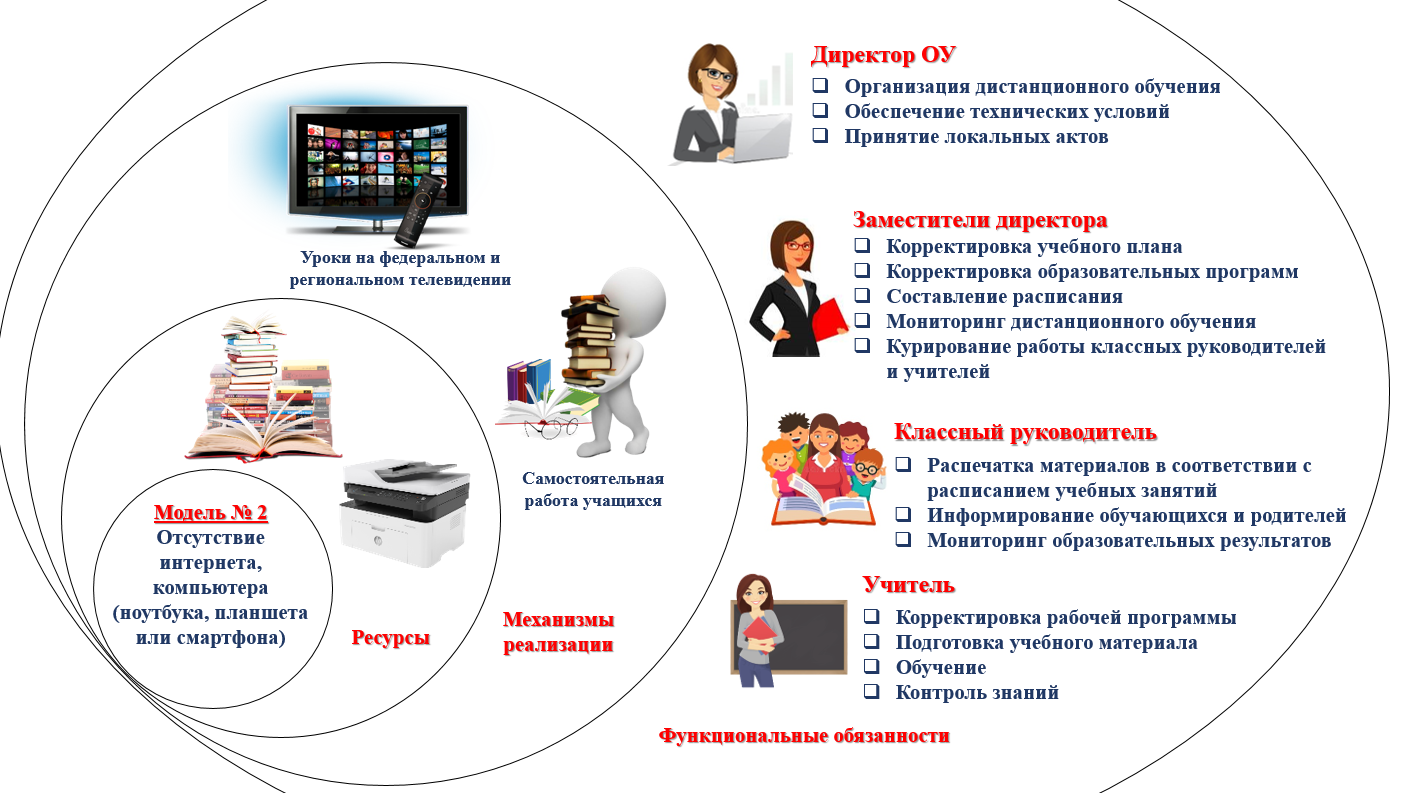 1.2. Разработка механизма для организации осуществления образовательной деятельности с применением электронного обучения и дистанционных образовательных технологийВ течение нескольких дней был проведен мониторинг технической оснащенности образовательной организации: исправность оборудования, обеспеченность компьютерами учителей, работоспособность регионального интернет дневника (далее – РИД), готовых платформенных решений, сервисов или их фрагментов, работоспособность сети Интернет.В результате мониторинга была выявлена нестабильность, перегрузка РИД и готовых платформ; неудобство обратной связи с учащимися и их родителями. Кроме этого, некоторые учителя уже используют в образовательной деятельности некоторые платформ.В связи с этим было принято решение использовать облачное хранилище Mail.ru.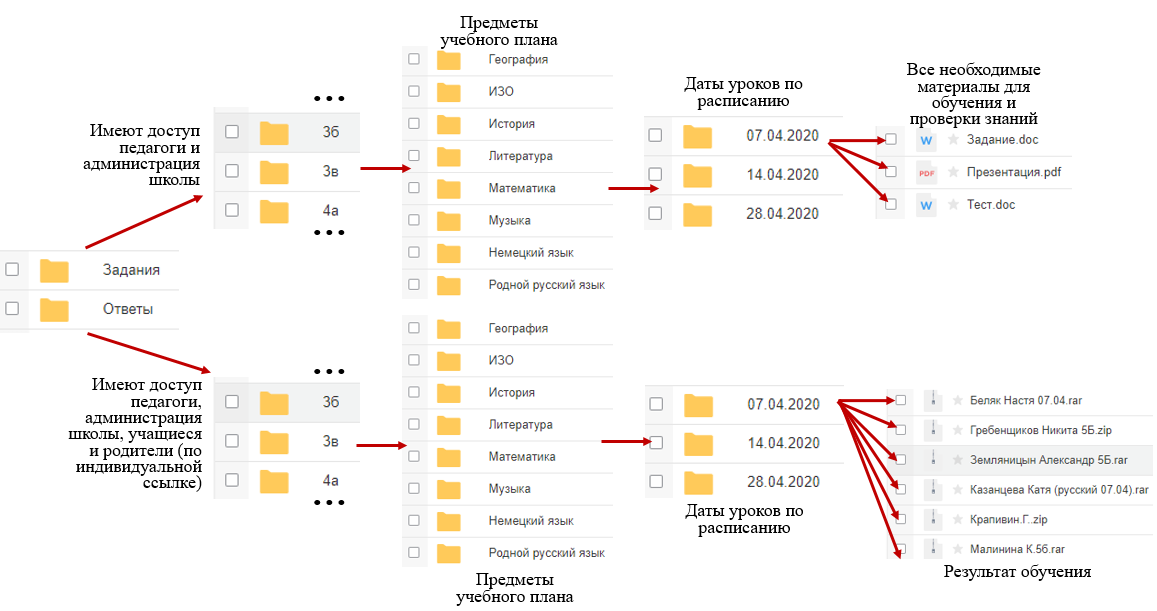 1.3. Разработка документально-нормативной базы.1. Приказы и положения об организации дистанционного обучения, в которых определены: порядок оказания учебно-методической помощи обучающимся, индивидуальных консультаций, проведения текущего и итогового контроля по учебным дисциплинам: Приказ № 90 от 06.04.2020 «О временном переходе на реализацию общеобразовательных программ с применением электронного обучения и дистанционных образовательных технологий»; Положение «Об электронном обучении и использовании дистанционных образовательных технологий при реализации образовательных программ»2. Расписание занятий на каждый учебный день в соответствии с учебным планом по каждой дисциплине, предусматривая дифференциацию по классам и сокращение времени проведения урока до 30 минут: размещено на сайте ОУ https://school2-bor.edu.yar.ru/distantsionnoe_obuchenie.html, в РИД;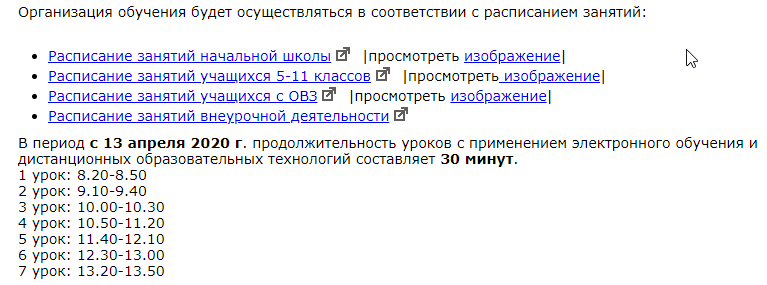 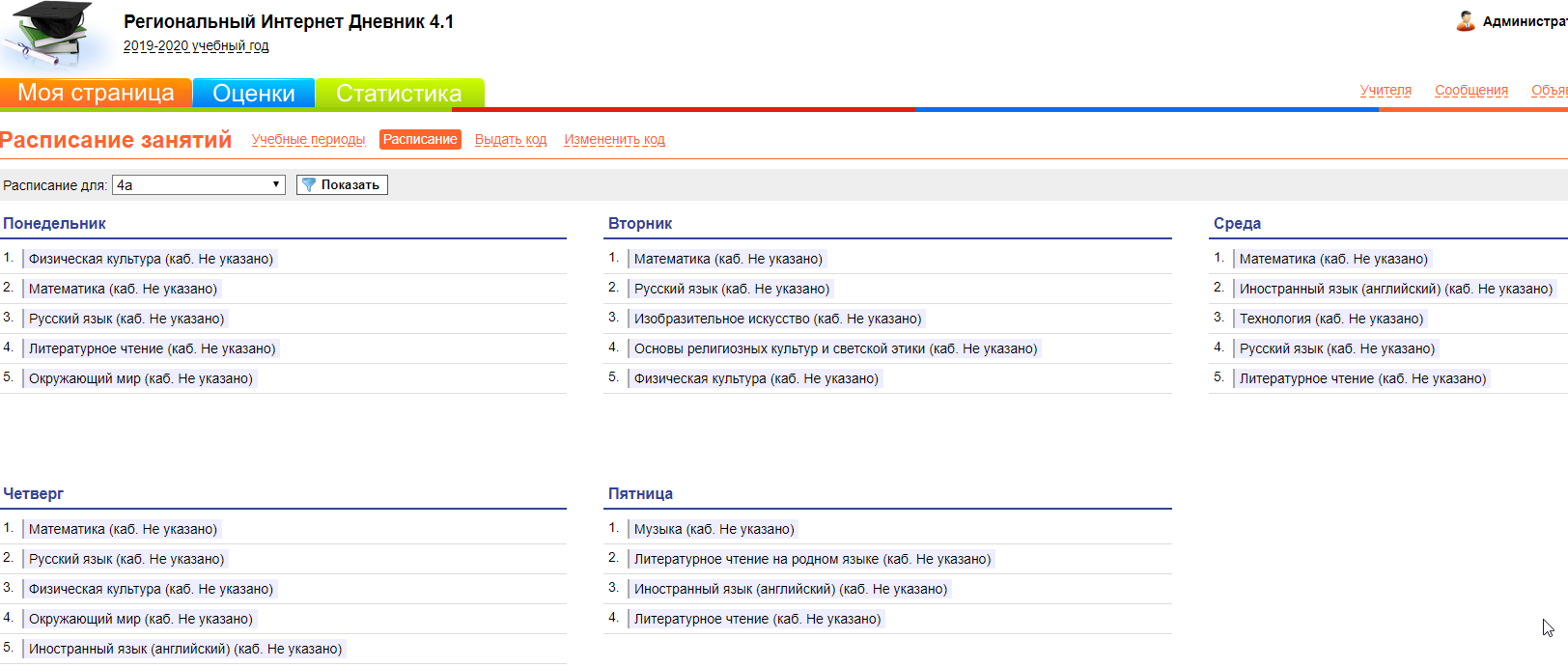  разработаны рекомендации по динамическим паузам, упражнения и разминки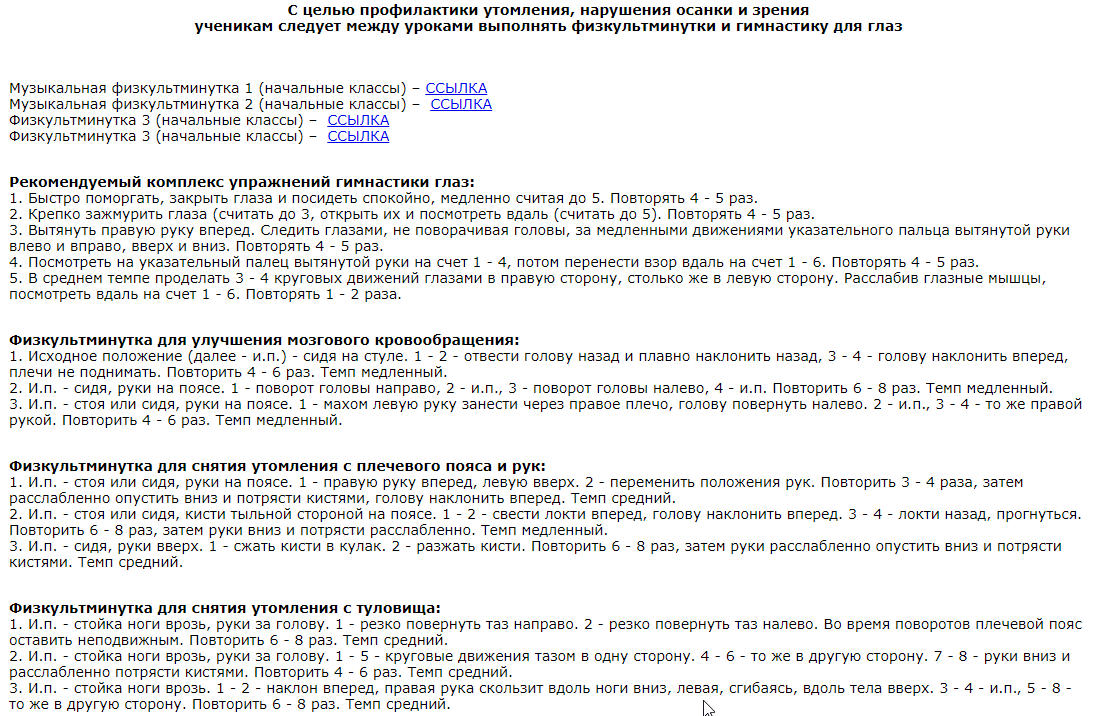 3. Информирование обучающихся и их родителей о реализации образовательных программ или их частей с применением электронного обучения и дистанционных образовательных технологий (далее – дистанционное обучение): информирование через сайт ОУ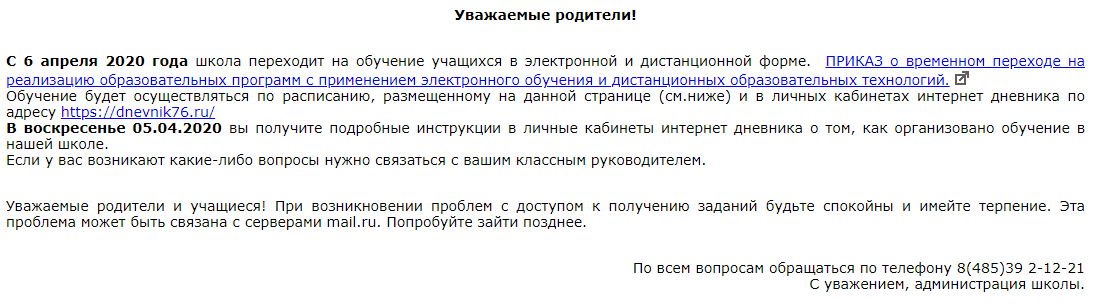 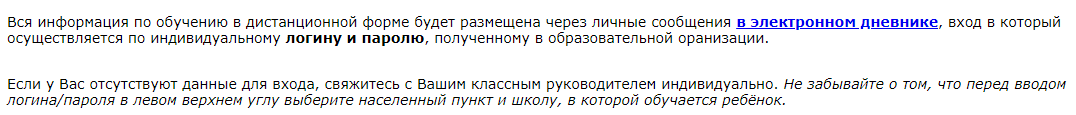  рассылка в РИД с индивидуальными кодами доступа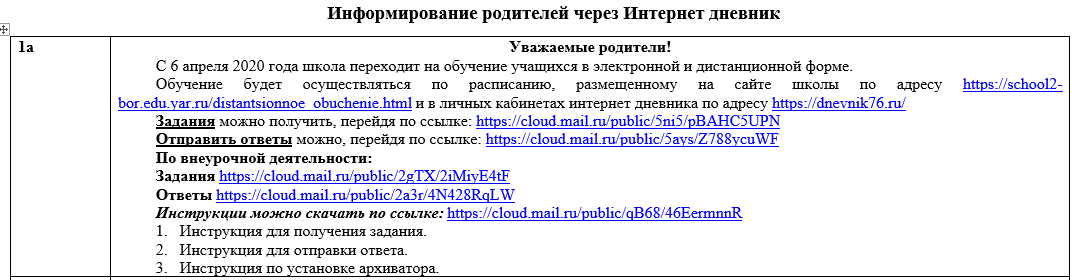 4. Ведение учета результатов образовательного процесса в электронной форме: электронный журнал АСИОУ; ведомости учета педагогов по каждому классу и предмету.5. Инструкции для педагогов, учащихся и их родителей: инструкция для педагогов по подготовке заданий, единые требования к оформлению файла с заданием;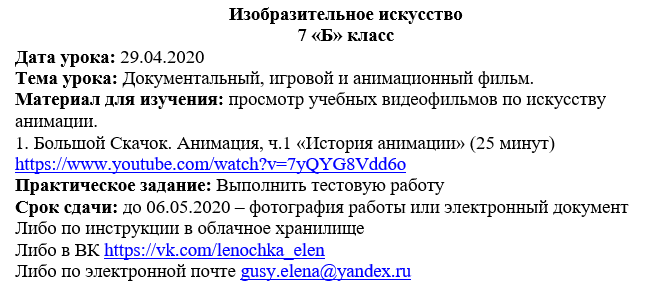  инструкция для педагогов: вход в облачное пространство, размещение заданий, получение ответов; инструкция для получения задания; инструкция для отправки ответов; инструкция по установке архиватора.2. Электронное обучение с применением дистанционных образовательных технологий2.1. Способы реализации образовательных программ.2.1.1. При реализации образовательных программ с применением электронного обучения и дистанционных образовательных технологий используется: разработка учителями собственных уроков с применением учебника, рабочей тетради, тетради на печатной основе при наличии с подробными разъяснениями каждого этапа обучения; разработка учителями собственных онлайн уроков; готовые платформенные решения, сервисы или их фрагменты: «ЯКласс», «Учи.ru», «Решу ОГЭ», «Решу ЕГЭ», «открытый банк заданий сайта ФИПИ»; электронная почта и облачные хранилища Yandex.ru, Mail.ru - педагоги размещают задания по предметам в облачном хранилище, и рассылают ученикам по электронной почте; социальные сети - ВКонтакте, Viber, WhatsApp - групповые чаты, видео и прямые трансляции, сообщества, куда можно загрузить необходимые файлы разных форматов – от презентаций и текстов до аудио и видео, можно выкладывать задания и обсуждать их в совместном чате, обеспечивая взаимодействие между обучающимися и учителем; сервисы видеосвязи Skype, сервис, обеспечивающий текстовую, голосовую и видеосвязь через Интернет; возможности РИД (регионального электронного дневника).2.1.2. В режиме отсутствия условий для онлайн общения:- учитель готовит пакет материалов и подробные инструкции на определенный временной отрезок обучения (например, на 3 дня, неделю), в том числе выполнение заданий по учебнику, письменное выполнение заданий в тетради к фиксированной дате;- администрация школы во взаимодействии с классными руководителями обеспечивает выдачу пакета заданий обучающимся (доставка школьным автобусом, через родителей);- проверка учителем выполненных детьми заданий. Детские работы могут быть получены учителем для проверки на спланированных встречах с родителями, доставлены школьным автобусом или другими способами.2.1.3. В режиме затрудненной коммуникации (при нестабильном интернете, при отсутствии личного технического средства у детей, отсутствии возможности выхода в интернет без присутствия родителей):- использование SMS-сообщений с домашним заданием и сроками его выполнения, использование телефонной связи;- использование возможностей РИД для:- направления домашних заданий по учебнику;- направления ссылок на интернет ресурсы по изучаемой теме;- анализа сложностей с выполнением заданий (через организацию видеоконференций и чатов с детьми);- использования демонстрационных и проверочных онлайн тестов, доступных пользователям РИД;- использования обратной связи.Педагогические работники тщательно планируют свою педагогическую деятельность с учетом системы дистанционного обучения, создают простейшие задания; выражают свое отношение к работам обучающихся в виде текстовых или аудио рецензий, устных онлайн консультаций, используя разнообразные средства обратной связи: SMS, звонки по телефону, комментарии в АСИОУ, РИД, ВКонтакте, Viber, WhatsApp, Skype, электронная почта.2.2. Мониторинг реализации образовательных программ.На протяжении всего периода электронного обучения с применением дистанционных технологий ежедневно проводится мониторинг включенности обучающихся в образовательную деятельность, в том числе тех, кто по болезни временно не участвует в образовательном процессе (заболевшие обучающиеся), которая фиксируется в сводной таблице по образовательной организации в целом. Более подробная информация находится у классных руководителей в ведомостях учёта.Кроме этого, учителя-предметники ежедневно заполняют онлайн таблицу Google, в которую вносят сведения по каждому ученику и предмету, в соответствии с учебным планом. Данная информация позволяет администрации школы и классному руководителю своевременно применять необходимые меры по организации обучения конкретных учащихся.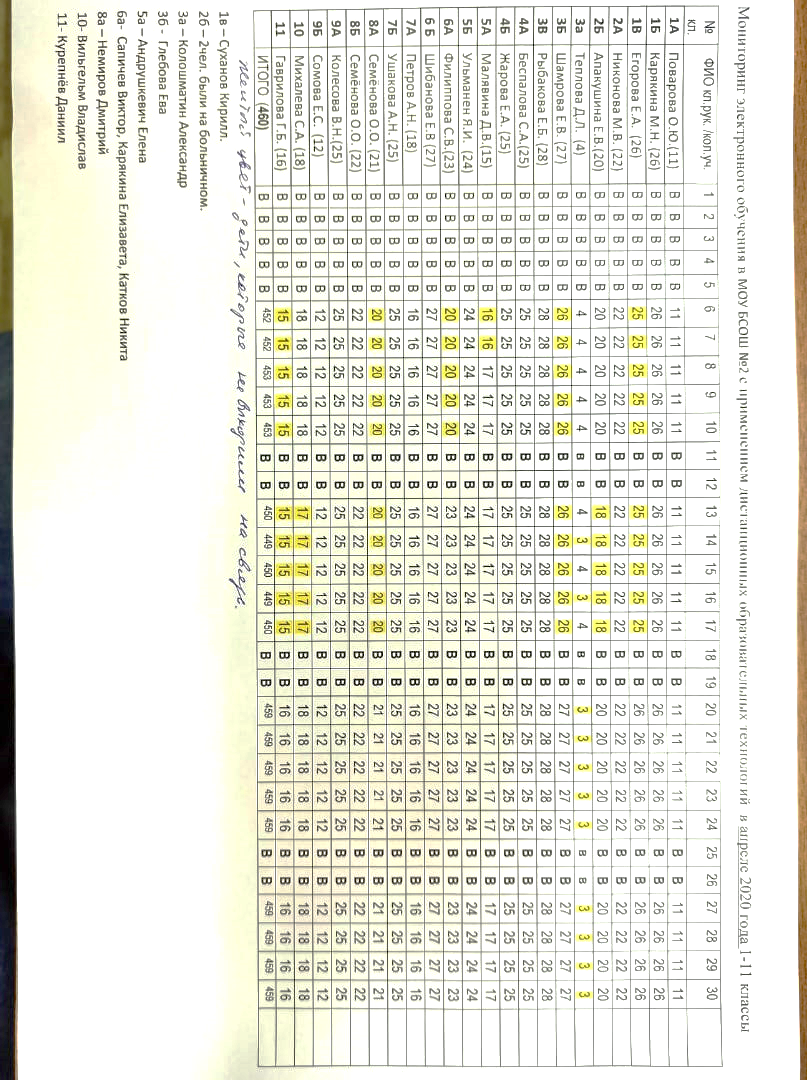 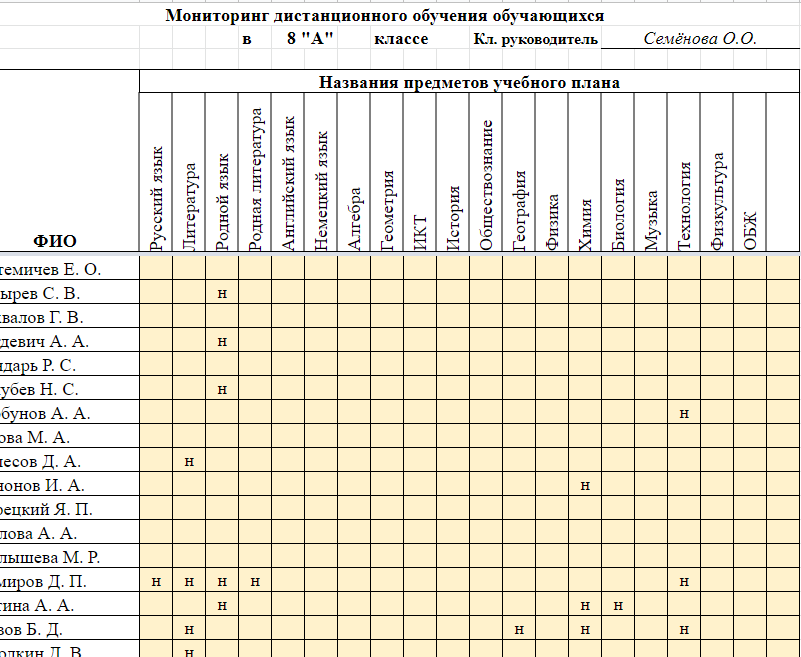 2.3. Организация внеурочной деятельности.Внеурочная деятельность МОУ БСОШ № 2  в период дистанционного обучения, так же как и образовательная деятельность,  организована через:- облачное хранидище Mail.ru по адресу https://clck.ru/NME7A , - школьный сайт в разделе «конкурсы» по адресу https://school2-bor.edu.yar.ru/konkursi.html:1. Городской конкурс мероприятий, посвященных празднованию 1010-летия основания города Ярославля 2. Школьный конкурс творческих работ «Салют Победе!»3. Школьная историческая викторина «Победа» МОУ Борисоглебской СОШ № 2, посвященная 75-летию Победы советского народа в Великой Отечественной войне.4. Патриотическая акции «Окна Победы» 9 мая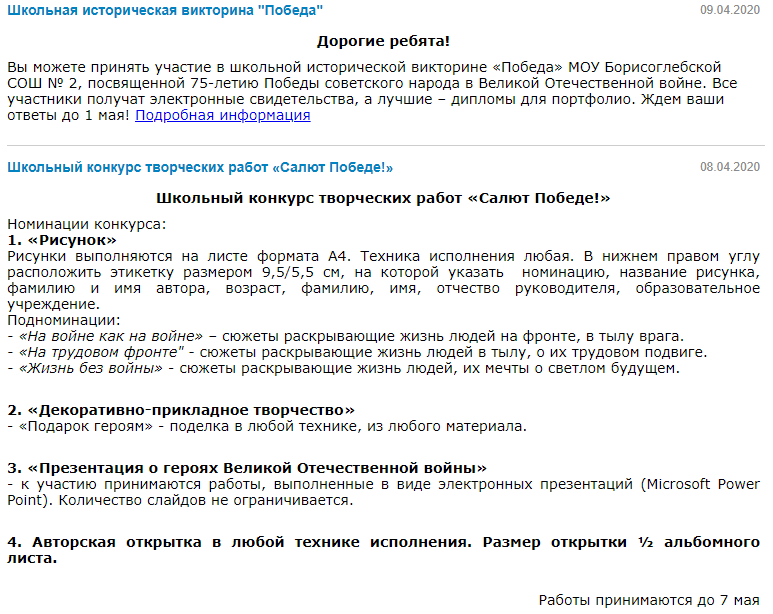 - в социальной сети «В контакте» в открытой группе образовательной   организации по адресу https://vk.com/borshkola21. Школьные журналы «Города-Герои» и «Летопись войны»2. Акция «Георгиевская ленточка»3. «Бессмертный полк» фотоальбом школы4. Как провести время дома с пользой?  Серия увлекательных интерактивов! Санкт-Петербург в Эрмитаже https://www.hermitagemuseum.org/wps/portal/hermitage/panorama 5. Патриотический урок, посвященный Победе в Великой Отечественной войне в группах проекта «ВКонтакте» и в «Одноклассниках» или заходите в раздел «Медиа» на портале «ПроеКТОриЯ» https://bolshayaperemena.online/?utm_source=proektori..6. Всероссийский исторический проект «Лица Победы» в открытой группе образовательной   организации «В контакте» по адресу https://vk.com/borshkola2  7. «Дневник интересных каникул» https://www.yarregion.ru/depts/dobr/tmpPages/news.asp.. Обратная связь с родителями и учащимися по внеурочной деятельности осуществляется через:- школьную почту bg2@bk.ru, - WhatsApp, - «В контакте» https://vk.com/borshkola2  2.4. Работа психологической службы.Психологическая служба МОУ БСОШ № 2  в период дистанционного обучения  организовано через следующие интернет ресурсы:Школьный сайт в разделе «Для родителей» по адресуhttps://school2-bor.edu.yar.ru/dlya_roditeley_2/dlya_roditeley.html Организовано поурочное размещение упражнений коррекционно-психологических занятий в облачном хранилище по адресу https://clck.ru/NMEvs  Распечатаны упражнения коррекционно-психологических занятий родителям, для тех у кого нет доступа в Интернет.4. Размещены рекомендации для обучающихся и  родителей в группе школы «Вконтакте» по адресу https://vk.com/borshkola2   Ссылки на публикации статей:https://vk.com/@borshkola2-sovety-podrostku-snizhenie-stressa-kontrol-trevogi-sohranenihttps://vk.com/@borshkola2-rekomendacii-roditelyam-detei-vremenno-nahodyaschihsya-na-di5. Материалы и рекомендации размещены:- в группе «Психологическая служба МОУ БСОШ № 2» «В контакте» по адресу https://vk.com/club195088497- в облачном хранилище по адресу https://clck.ru/NMEvs 6. Размещены профилактические ролики и рекомендации для онлайн досуга обучающихся https://vk.com/borshkola2?w=wall-97229169_1427https://vk.com/borshkola2?w=wall-97229169_1380https://vk.com/borshkola2?w=wall-97229169_1405https://vk.com/borshkola2?z=video536534055_456239017%2F11f1ec39d54cf35c15%2Fpl_wall_-97229169https://vk.com/borshkola2?w=wall-97229169_1271Обратная связь с родителями и учащимися по внеурочной деятельности осуществляется через:- школьную почту bg2@bk.ru, - WhatsApp, - «Вконтакте» https://vk.com/borshkola2  - через сообщения в группе «Психологическая служба МОУ БСОШ № 2» в социальной сети «Вконтакте» по адресу  https://vk.com/club195088497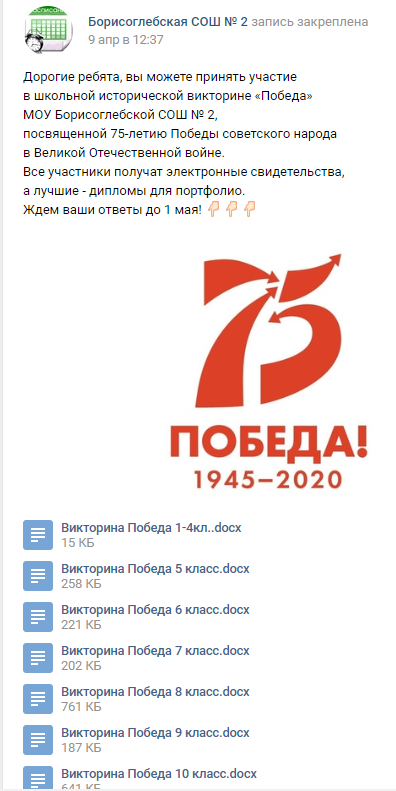 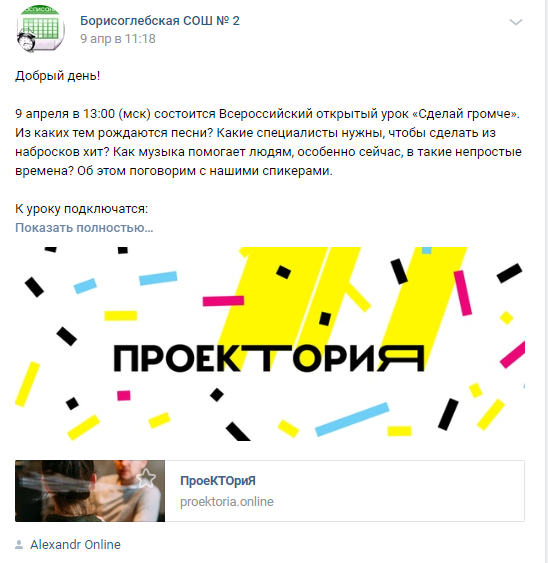 